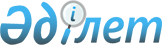 2022-2024 жылдарға арналған Жіңішкеқұм ауылдық округінің бюджеті туралы
					
			Мерзімі біткен
			
			
		
					Қызылорда облысы Арал аудандық мәслихатының 2021 жылғы 29 желтоқсандағы № 196 шешімі. Мерзімі біткендіктен қолданыс тоқтатылды
      "Қазақстан Республикасының Бюджет кодексі" Қазақстан Республикасы Кодексінің 75-бабының 2-тармағына, "Қазақстан Республикасындағы жергілікті мемлекеттік басқару және өзін-өзі басқару туралы" Қазақстан Республикасы Заңының 6-бабының 2-7-тармағына сәйкес Арал аудандық мәслихаты ШЕШТІ:
      1. 2022-2024 жылдарға арналған Жіңішкеқұм ауылдық округінің бюджеті 1, 2 және 3- қосымшаларға сәйкес, оның ішінде 2022 жылға мынадай көлемдерде бекітілсін:
      1) кірістер – 45 186,0 мың теңге, оның ішінде:
      салықтық түсімдер – 1 484 мың теңге;
      салықтық емес түсімдер – 0;
      негізгі капиталды сатудан түскен түсімдер – 0;
      трансферттер түсімі – 43 702,0 мың теңге;
      2) шығындар – 45 341,6 мың теңге;
      3) таза бюджеттік кредиттеу – 0;
      бюджеттік кредиттер – 0;
      бюджеттік кредиттерді өтеу – 0;
      4) қаржы активтерімен операциялар бойынша сальдо – 0;
      қаржы активтерін сатып алу – 0;
      мемлекеттік қаржы активтерін сатудан түсетін түсімдер – 0;
      5) бюджет тапшылығы (профициті) – -155,6 мың тенге;
      6) бюджет тапшылығын қаржыландыру (профицитін пайдалану) – 155,6 мың тенге.
      Ескерту. 1-тармақ жаңа редакцияда - Қызылорда облысы Арал аудандық мәслихатының 26.05.2022 № 260 шешімімен (01.01.2022 бастап қолданысқа енгізіледі).


      2. 2022 жылға арналған Жіңішкеқұм ауылдық округінің бюджетін атқару процесінде секвестрлеуге жатпайтын бюджеттік бағдарламалар тізбесі 4-қосымшаға сәйкес бекітілсін.
      3. Осы шешім 2022 жылғы 1 қаңтардан бастап қолданысқа енгізіледі. Жіңішкеқұм ауылдық округінің 2022 жылға арналған бюджеті
      Ескерту. 1-қосымша жаңа редакцияда - Қызылорда облысы Арал аудандық мәслихатының 26.05.2022 № 260 шешімімен (01.01.2022 бастап қолданысқа енгізіледі). Жіңішкеқұм ауылдық округінің 2023 жылға арналған бюджеті Жіңішкеқұм ауылдық округінің 2024 жылға арналған бюджеті 2022 жылға арналған Жіңішкеқұм ауылдық округі бюджетін атқару процесінде секвестрлеуге жатпайтын бюджеттік бағдарламалар тізбесі
					© 2012. Қазақстан Республикасы Әділет министрлігінің «Қазақстан Республикасының Заңнама және құқықтық ақпарат институты» ШЖҚ РМК
				
      Арал аудандық мәслихатының хатшысы 

Б.Турахметов
Арал аудандық мәслихатының
2021 жылғы "29" желтоқсандағы
№ 196 шешіміне 1-қосымша
Санаты 
Санаты 
Санаты 
Санаты 
2022 жыл сомасы 
(мың теңге)
Сыныбы 
Сыныбы 
Сыныбы 
2022 жыл сомасы 
(мың теңге)
Ішкі сыныбы
Ішкі сыныбы
2022 жыл сомасы 
(мың теңге)
Атауы 
2022 жыл сомасы 
(мың теңге)
1
2
3
4
5
1. Кірістер
45 186
1
Салықтық түсімдер
1 484
04
Меншiкке салынатын салықтар
1 484
1
Мүлiкке салынатын салықтар
33
3
Жер салығы
1
4
Көлік құралдарына салынатын салық
1 450
4
Трансферттердің түсімдері
43 702
02
Мемлекеттiк басқарудың жоғары тұрған органдарынан түсетiн трансферттер
43 702
3
Аудандардың (облыстық маңызы бар қаланың) бюджетінен трансферттер
43 702
Функционалдық топ
Функционалдық топ
Функционалдық топ
Функционалдық топ
2022 жыл сомасы
Бюджеттік бағдарламалардың әкімшісі
Бюджеттік бағдарламалардың әкімшісі
Бюджеттік бағдарламалардың әкімшісі
2022 жыл сомасы
Бағдарлама 
Бағдарлама 
2022 жыл сомасы
Атауы 
2022 жыл сомасы
2. Шығындар
45 341,6
01
Жалпы сипаттағы мемлекеттік қызметтер
32 487,6
124
Аудандық маңызы бар қала, ауыл, кент, ауылдық округ әкімінің аппараты
32 487,6
001
Аудандық маңызы бар қала, ауыл, кент, ауылдық округ әкімінің қызметін қамтамасыз ету жөніндегі қызметтер
32 487,6
05
Денсаулық сақтау 
58
124
Қаладағы аудан, аудандық маңызы бар қала, кент, ауыл, ауылдық округ әкімінің аппараты
58
002
Шұғыл жағдайларда сырқаты ауыр адамдарды дәрігерлік көмек көрсететін ең жақын денсаулық сақтау ұйымына дейін жеткізуді ұйымдастыру
58
07
Тұрғынүй-коммуналдықшаруашылық
538
124
Аудандық маңызы бар қала, ауыл, кент, ауылдық округ әкімінің аппараты
538
008
Елде мекендердегі көшелерді жарықтандыру
297
009
Елдi мекендердiң санитариясын қамтамасыз ету
241
08
Мәдениет, спорт, туризм және ақпараттық кеңістiк
12 258
124
Аудандық маңызы бар қала, ауыл, кент, ауылдық округ әкімінің аппараты
12 258
006
Жергілікті деңгейде мәдени-демалыс жұмысын қолдау
12 258
3. Таза бюджеттік кредит беру
0
Бюджеттік кредиттер
0
5
Бюджеттік кредиттерді өтеу
0
4. Қаржы активтерімен жасалатын операциялар бойынша сальдо
0
Қаржы активтерін сатып алу
0
5. Бюджет тапшылығы (профициті)
-155,6
6. бюджет тапшылығын қаржыландыру (профицитін пайдалану)
155,6
8
Бюджет қаражаты қалдықтарының қозғалысы
155,6
1
Бюджет қаражатының бос қалдықтары
155,6
01
Бюджет қаражатының бос қалдықтары
155,6
2
Есепті кезең соңындағы бюджет қаражатының қалдықтары
0
01
Есепті кезеңнің соңындағы бюджет қаражатының қалдықтары
0Арал аудандық мәслихатының
2021 жылғы "29" желтоқсандағы № 196
шешіміне 2-қосымша
Санаты 
Санаты 
Санаты 
Санаты 
2023 жыл сомасы 
(мың теңге)
Сыныбы 
Сыныбы 
Сыныбы 
2023 жыл сомасы 
(мың теңге)
Ішкі сыныбы
Ішкі сыныбы
2023 жыл сомасы 
(мың теңге)
Атауы 
2023 жыл сомасы 
(мың теңге)
1
2
3
4
5
1. Кірістер
29 972
1
Салықтық түсімдер
1 558
04
Меншiкке салынатын салықтар
1 558
1
Мүлiкке салынатын салықтар
35
3
Жер салығы
1
4
Көлiк құралдарына салынатын салық
1 522
4
Трансферттердің түсімдері
28 414
02
Мемлекеттiк басқарудың жоғары тұрған органдарынан түсетiн трансферттер
28 414
3
Аудандардың (облыстық маңызы бар қаланың) бюджетінен трансферттер
28 414
Функционалдық топ
Функционалдық топ
Функционалдық топ
Функционалдық топ
2023 жыл сомасы
Бюджеттік бағдарламалардың әкімшісі
Бюджеттік бағдарламалардың әкімшісі
Бюджеттік бағдарламалардың әкімшісі
2023 жыл сомасы
Бағдарлама 
Бағдарлама 
2023 жыл сомасы
Атауы 
2023 жыл сомасы
2. Шығындар
29 972
01
Жалпы сипаттағы мемлекеттік қызметтер
20 459
124
Аудандық маңызы бар қала, ауыл, кент, ауылдық округ әкімінің аппараты
20 459
001
Аудандық маңызы бар қала, ауыл, кент, ауылдық округ әкімінің қызметін қамтамасыз ету жөніндегі қызметтер
20 459
05
Денсаулық сақтау 
61
124
Қаладағы аудан, аудандық маңызы бар қала, кент, ауыл, ауылдық округ әкімінің аппараты
61
002
Шұғыл жағдайларда сырқаты ауыр адамдарды дәрігерлік көмек көрсететін ең жақын денсаулық сақтау ұйымына дейін жеткізуді ұйымдастыру
61
07
Тұрғын үй-коммуналдық шаруашылық
565
124
Аудандық маңызы бар қала, ауыл, кент, ауылдық округ әкімінің аппараты
565
008
Елде мекендердегі көшелерді жарықтандыру
312
009
Елдi мекендердiң санитариясын қамтамасыз ету
253
08
Мәдениет, спорт, туризм және ақпараттық кеңістiк
8 887
124
Аудандық маңызы бар қала, ауыл, кент, ауылдық округ әкімінің аппараты
8 887
006
Жергілікті деңгейде мәдени-демалыс жұмысын қолдау
8 887
3. Таза бюджеттік кредит беру
0
Бюджеттік кредиттер
0
5
Бюджеттік кредиттерді өтеу
0
4. Қаржы активтерімен жасалатын операциялар бойынша сальдо
0
Қаржы активтерін сатып алу
0
5. Бюджет тапшылығы (профициті)
0
6. бюджет тапшылығын қаржыландыру (профицитін пайдалану)
0Арал аудандық мәслихатының
2021 жылғы "29" желтоқсандағы № 196
шешіміне 3-қосымша
Санаты 
Санаты 
Санаты 
Санаты 
2024 жыл сомасы 
(мың теңге)
Сыныбы 
Сыныбы 
Сыныбы 
2024 жыл сомасы 
(мың теңге)
Ішкі сыныбы
Ішкі сыныбы
2024 жыл сомасы 
(мың теңге)
Атауы 
2024 жыл сомасы 
(мың теңге)
1
2
3
4
5
1. Кірістер
30 225
1
Салықтық түсімдер
1 635
04
Меншiкке салынатын салықтар
1 635
1
Мүлiкке салынатын салықтар
36
3
Жер салығы
1
4
Көлiк құралдарына салынатын салық
1 598
4
Трансферттердің түсімдері
28 590
02
Мемлекеттiк басқарудың жоғары тұрған органдарынан түсетiн трансферттер
28 590
3
Аудандардың (облыстық маңызы бар қаланың) бюджетінен трансферттер
28 590
Функционалдық топ
Функционалдық топ
Функционалдық топ
Функционалдық топ
2024 жыл сомасы
Бюджеттік бағдарламалардың әкімшісі
Бюджеттік бағдарламалардың әкімшісі
Бюджеттік бағдарламалардың әкімшісі
2024 жыл сомасы
Бағдарлама 
Бағдарлама 
2024 жыл сомасы
Атауы 
2024 жыл сомасы
2. Шығындар
30 225
01
Жалпы сипаттағы мемлекеттік қызметтер
20 649
124
Аудандық маңызы бар қала, ауыл, кент, ауылдық округ әкімінің аппараты
20 649
001
Аудандық маңызы бар қала, ауыл, кент, ауылдық округ әкімінің қызметін қамтамасыз ету жөніндегі қызметтер
20 649
05
Денсаулық сақтау 
64
124
Қаладағы аудан, аудандық маңызы бар қала, кент, ауыл, ауылдық округ әкімінің аппараты
64
002
Шұғыл жағдайларда сырқаты ауыр адамдарды дәрігерлік көмек көрсететін ең жақын денсаулық сақтау ұйымына дейін жеткізуді ұйымдастыру
64
07
Тұрғын үй-коммуналдық шаруашылық
594
124
Аудандық маңызы бар қала, ауыл, кент, ауылдық округ әкімінің аппараты
594
008
Елде мекендердегі көшелерді жарықтандыру
328
009
Елдi мекендердiң санитариясын қамтамасыз ету
266
08
Мәдениет, спорт, туризм және ақпараттық кеңістiк
8 918
124
Аудандық маңызы бар қала, ауыл, кент, ауылдық округ әкімінің аппараты
8 918
006
Жергілікті деңгейде мәдени-демалыс жұмысын қолдау
8918
3. Таза бюджеттік кредит беру
0
Бюджеттік кредиттер
0
5
Бюджеттік кредиттерді өтеу
0
4. Қаржы активтерімен жасалатын операциялар бойынша сальдо
0
Қаржы активтерін сатып алу
0
5. Бюджет тапшылығы (профициті)
0
6. бюджет тапшылығын қаржыландыру (профицитін пайдалану)
0Арал аудандық мәслихатының
2021 жылғы "29" желтоқсандағы № 196
шешіміне 4-қосымша
№
Атауы
Денсаулық сақтау
Ерекше жағдайларда сырқаты ауыр адамдарды дәрігерлік көмек көрсететін ең жақын денсаулық сақтау ұйымына жеткізуді ұйымдастыру